PRESSEINFORMATIONMolto TapetenschutzStark gegen Schmutz
Die letzte Renovierung ist noch gar nicht so lange her – und doch sind rund um Lichtschalter und Steckdosen schon wieder Schmutzspuren zu sehen. Tastende Hände haben überall graue, fettige Flecken hinterlassen. Auch die Farben des Posters leuchten nicht mehr so, wie das nach dem Aufhängen der Fall war. Hier war es der Staub, der vorzeitig zum Verblassen geführt hat. Und von Hund, Katze & Co. sind ebenfalls oft Spuren sichtbar, die nur schwer zu entfernen sind. Damit es gar nicht erst soweit kommt, hat der Renovierungsspezialist Molto eine gute Lösung: den Molto Tapetenschutz.Der farblose Molto Tapetenschutz versiegelt schmutzempfindliche Tapeten, Wandfarbe oder Innenputze ebenso wie hochwertige Poster oder Fotocollagen. So sind sie anschließend perfekt gegen Schmutz geschützt. Die Verarbeitung ist ganz einfach: Molto Tapetenschutz wird mit Wasser gemischt – für seidenglänzende Oberflächen im Verhältnis 1:1, für matte Oberflächen im Verhältnis 1:4. Mit Pinsel oder Roller (die werden später einfach mit Wasser gereinigt) wird die angemischte Lösung gleichmäßig und dünn auf den Untergrund aufgetragen. Nach etwa drei Stunden ist die Oberfläche getrocknet und kann mit allen handelsüblichen Dispersionsfarben überstrichen werden. Schmutz und Staub lassen sich dann mit einem feuchten Tuch abwischen und kritische Wandbereiche, Poster und vieles mehr sehen noch lange so schön aus wie am ersten Tag.Abbildungen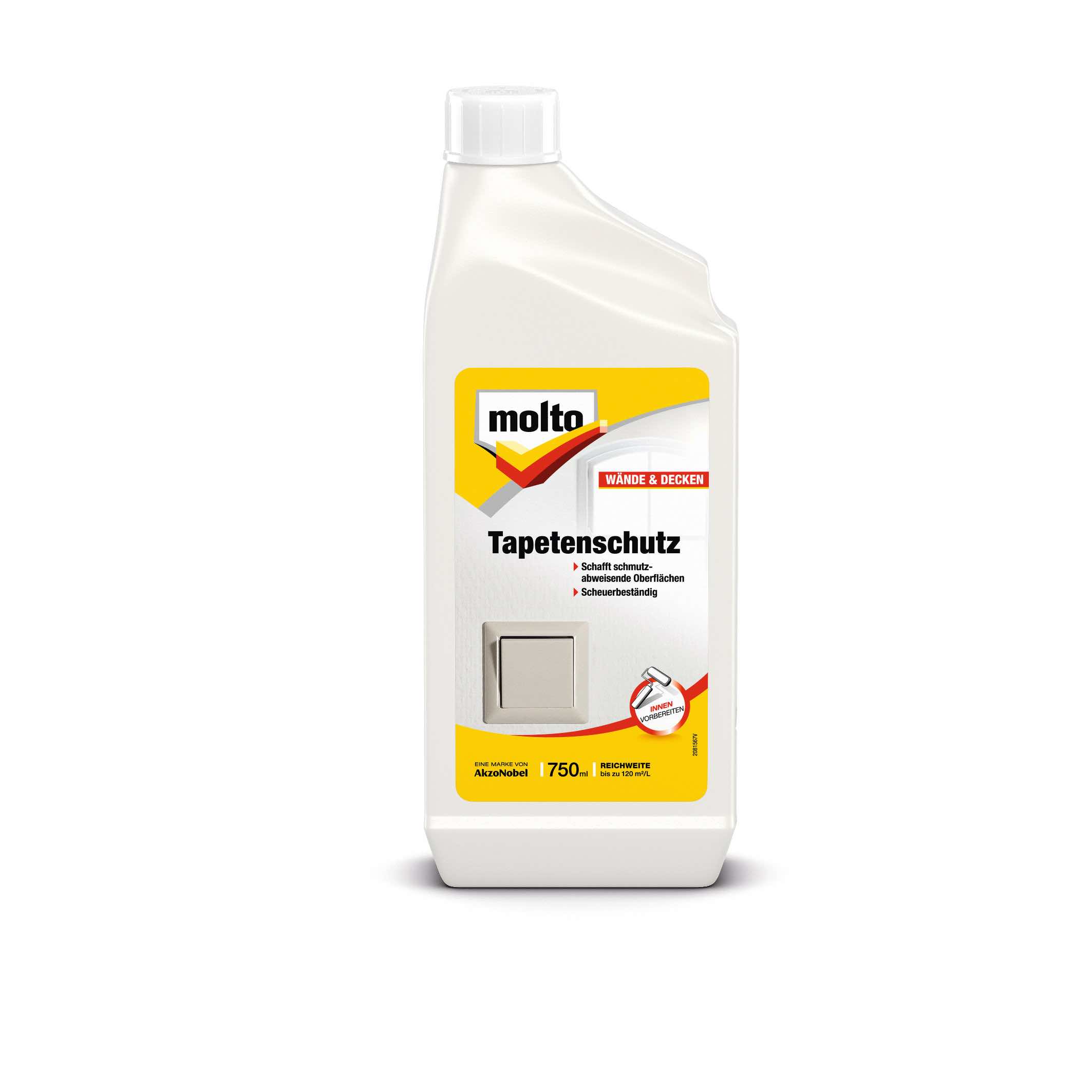 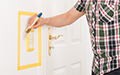 Bildtext 
Der einfach zu verarbeitende Molto Tapetenschutz versiegelt schmutzempfindliche Tapeten, Wandfarbe oder Innenputze ebenso wie hochwertige Poster oder Fotocollagen. So sind sie anschließend perfekt gegen Schmutz geschützt.Bilder: MoltoÜber MoltoAls eine der bekanntesten Marken im DIY-Bereich hat sich Molto seit seines Bestehens zum kompetenten und inspirierenden Renovierungsspezialisten mit einem breiten Produktportfolio entwickelt. Der Erfinder der Spachtelmasse blickt auf eine mittlerweile 60-jährige Tradition zurück. Neben dem Klassiker Moltofill – Das Original umfasst das Markenportfolio von Molto heute mehr als 60 Heimwerkerprodukte für die Bereiche Wände & Decken, Wände & Mauern, Holz sowie Bad & Küche. Produkte der Marke Molto setzen in vielen Segmenten Standards bei Qualität und Innovation. Sie stehen für eine besonders einfache Anwendung, Spaß bei der Verarbeitung und hochwertige Ergebnisse.  www.molto.deÜber AkzoNobelAkzoNobel entwickelt Produkte des täglichen Bedarfs, die das Leben erleichtern und begeistern. Als führendes Unternehmen in der Farben- und Lackindustrie und bedeutender Hersteller von Spezialchemikalien liefern wir wesentliche Inhaltsstoffe, unverzichtbaren Schutz und hochwertige Farben weltweit an Industrie und Verbraucher. Unserem Pioniergeist folgend, entwickeln wir unsere innovativen Produkte und nachhaltigen Technologien, um den wachsenden Bedürfnissen einer sich schnell verändernden Welt gerecht zu werden und gleichzeitig das Leben einfacher zu machen. Hauptsitz unseres Unternehmens ist Amsterdam, Niederlande. Wir beschäftigen zirka 35.700 Mitarbeiter in 80 Ländern und unser Produktsortiment umfasst bekannte Marken wie Dulux, Sikkens, Herbol, Xyladecor, International, Interpon und Eka. Regelmäßig eingestuft als führendes Unternehmen im Bereich der Nachhaltigkeit, widmen wir uns der Belebung und der Transformation von Städten und Gemeinden, während wir eine geschützte, farbenfrohe Welt schaffen, in der das Leben mit unserem Beitrag besser wird.PI-Nr.: 100-1 / April 2019
Abdruck honorarfrei. Belegexemplare erbeten.Pressekontaktcombrink communications						                              Andrea Combrink
Gutenbergstraße 12
63110 Rodgau						                         Tel +49 (0) 6106 – 7 720 720				              andrea.combrink@combrink-communications.de		     
www.combrink-communications.de